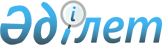 2011 жылға мамандықтар тізбесі мен жұмыссыз азаматтарды кәсіби даярлау, біліктілігін арттыру және қайта даярлауға шығын мөлшерін бекіту туралыМаңғыстау облысы Мұнайлы ауданы әкімдігінің 2011 жылғы 31 тамыздағы № 145-қ Қаулысы. Маңғыстау облысы Әділет департаментінде 2011 жылғы 30 қыркүйекте № 11-7-101 тіркелді

      Қазақстан Республикасының 2001 жылғы 23 қазандағы № 148 «Қазақстан Республикасындағы жергілікті мемлекеттік басқару және өзін - өзі басқару туралы», 2001 жылғы 23 қаңтардағы № 149-II «Халықты жұмыспен қамту туралы» Заңдарына сәйкес, аудан әкімдігі ҚАУЛЫ ЕТЕДІ:



      1. 2011 жылға мамандықтар тізбесі мен жұмыссыз азаматтарды кәсіби даярлау, біліктілігін арттыру және қайта даярлауға шығын мөлшері мен мамандықтар тізбесі қосымшаға сәйкес бекітілсін.



      2. Осы қаулының орындалуын бақылау аудан әкімінің орынбасары Т. Асауовқа жүктелсін.



      3. Осы қаулы алғаш ресми жарияланғаннан кейін күнтізбелік он күн өткен соң қолданысқа енгізіледі.      Әкім                                    Е. Әбілов      КЕЛІСІЛДІ:

      Ақниязова Гүлбақыт Таңжарбайқызы

      "Мұнайлы аудандық жұмыспен қамту

      және әлеуметтік бағдарламалар бөлімі"

      мемлекеттік мекемесінің бастығының

      міндетін атқарушы

      30 тамыз 2011 жыл      Толыбаева Алмагүл Мұхамедиқызы

      "Мұнайлы аудандық экономика және

      қаржы бөлімі" мемлекеттік мекемесінің

      бастығы

      30 тамыз 2011 жыл

Мұнайлы ауданы әкімдігінің

2011 жылғы 31 тамыздағы

№ 145 - қ қаулысына

қосымша 2011 жылға мамандықтар тізбесі мен жұмыссыз азаматтарды кәсіби даярлау, біліктілігін арттыру және қайта даярлауға шығын мөлшері
					© 2012. Қазақстан Республикасы Әділет министрлігінің «Қазақстан Республикасының Заңнама және құқықтық ақпарат институты» ШЖҚ РМК
				№Мамандықтар  атауыБарлық оқытылатындар (адам)Оқу  мерзіміОрташа оқу ақысы (теңге)Барлығы  (мың теңге)Жолға арналған шығын (1 адамға) теңге1Электромонтер181 ай20500369 00035202Тігінші101 ай25000250 00035203Қазаншы101 ай24000240 0003520Барлығы38859 000